Kahoot "Sehen"Auf der Webseite "kahoot.com" kannst du dich einloggen und passend zum Multi-Touch-Buch "Sehen und Hören" je eine Quiz spielen. Kahoot kann im Computerraum oder via Natel / Tablet im Klassenverband gespielt werden. 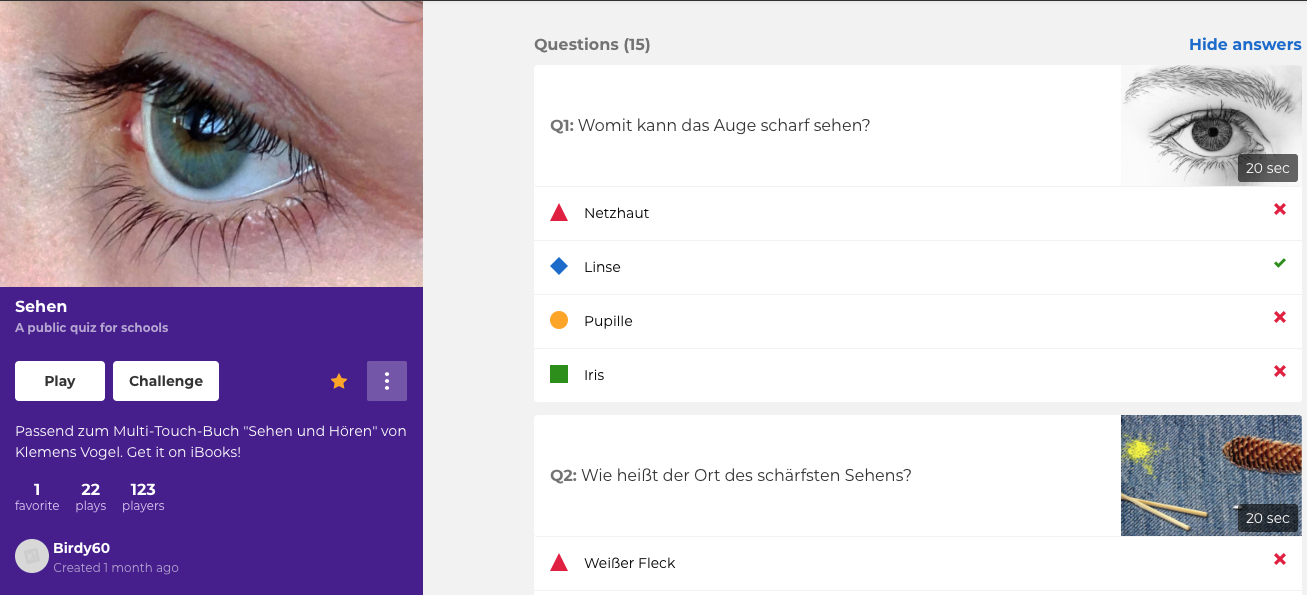 Q1:Womit kann das Auge scharf sehen?NetzhautLinsePupilleIrisQ2:Wie heisst der Ort des schärfsten Sehens?Weißer FleckGrüner StarBlinder FleckGelber FleckQ3:Wie heißt die durchsichtige Haut an der Vorderseite des Auges?NetzhautLederhautHornhautAderhautQ4:Wie heißt der Ort wo wir wegen wegführenden Nervenzellen nichts sehen?Blinder OrtGelber FleckBlinde ZellenBlinder FleckQ5:Welche Aussage stimmt für Kurzsichtigkeit?Der Augapfel ist zu kurzDie Lichtstrahlen treffen vor der Netzhaut aufeinander.Die Hornhaut ist verkrümmtDie Lichtstrahlen treffen hinter der Netzhaut zusammenQ6:Welche Aussage stimmt für die Weitsichtigkeit?Der Augapfel ist zu kurzDie Lichtstrahlen treffen vor der Netzhaut aufeinander.Der Augapfel ist zu langDie Lichtstrahlen treffen genau auf der Netzhaut zusammenQ7:Wie entsteht der graue Star?Trübung der LinseAblösung der NetzhautGrosser AugendruckVerkrümmung der NetzhautQ8:Wodurch wird die Lichtmenge die ins Auge fällt reguliert?AugenkammerLinseIris / PupilleHornhautQ9:Zapfen oder Stäbchen: Welche Aussage ist falsch?Stäbchen sind für's Hell-Dunkel-Sehen zuständig.Stäbchen und Zapfen sind Licht-Sinneszellen.Es gibt mehr Zapfen als Stäbchen.Zapfen sind für das Farben-Sehen zuständig.Q10:Was heisst AkkommodationAnpassung an die DunkelheitAnpassung an die HelligkeitAnpassung der Brechkraft des AugesBilddrehung im AugeQ11:Was heisst Adaption?Anpassung an HelligkeitsunterschiedeAnpassung (Krümmung) der HornhautAnpassung an die komplementäre FarbeAnpassung (Scharfstellung) an nahe und ferne ObjekteQ12:Was wird auch als Regenbogenhaut bezeichnet?RetinaNetzhautAderhautIrisQ13:Was versteht man unter Retina?LinsenbänderAugenmuskelNetzhautGlaskörperQ14:Welcher Begriff hat nichts mit positiven Nachbildern zu tun?Stop MotionPraxinoskopDaumenkinoUmkehrbilderQ15:Welche Aussage hat nichts mit negativen Nachbildern zu tun?Nachbilder entstehen durch Ermüdung von Sehsinneszellen.Das Nachbild besitzt andere Farben als das Originalbild.Es entsteht ein imaginäres Bild in den Komplementärfarben.Das Gehirn braucht Zeit um das Bild zu verarbeiten.Kahoot "Hören"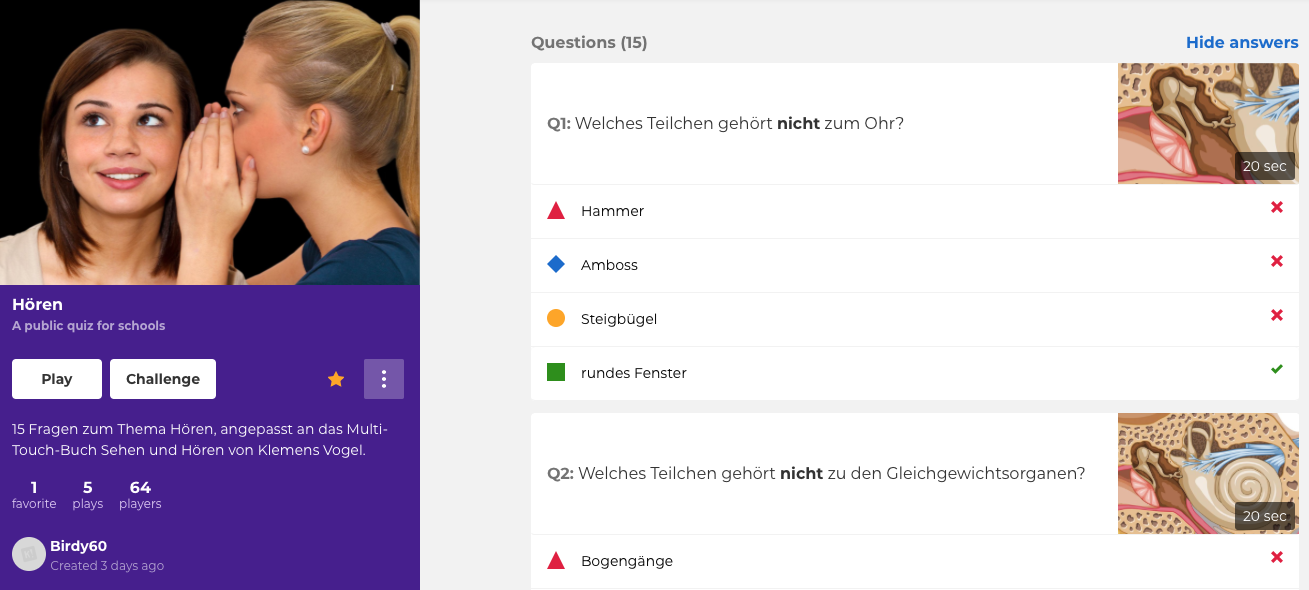 Q1:Welches Teilchen gehört nicht zum Ohr?HammerAmbossSteigbügelrundes FensterQ2:Welches Teilchen gehört nicht zu den Gleichgewichtsorganen?BogengängeUtriculusSacculusHörschneckeQ3:Wie heisst die etwa 3.5 cm lange Verbindung zwischen der Paukenhöhle und dem Rachenraum?GehörgangOhrtrompeteTrompetengangNasenraumQ4:Wie ist die Form des Trommelfellsgespannte, gerade Lederschichttrichterförmig, nach innen gezogene Membranspitzwinkliges Faserndreieckkreisförmig, gespannte HautQ5:Was stimmt für die Hörschnecke?Sie hat vier WindungenSie besitzt drei flüssigkeitsgefüllte GängeSie ist von zwei weichen Knochen umgebenSie ist besitzt drei verschiedene SinneszellenQ6:Welche Aussage stimmt nicht?Der Gehörgang ist ca. 2-3 cm lang.Der Gehörgang endet beim TrommelfellDer Gehörgang gehört zum Mittelohr.Der Gehörgang ist leicht nach oben gekrümmt.Q7:Bei welchem Instrument schwingt ein Holzteilchen?SaxophonPanflöteGitarreMundharmonikaQ8:Wie ist die Definition von Frequenz?Anzahl Schwingungsperioden pro SekundeSchwingungen mal AmplitudeAmplitude durch ZeitAnzahl Schwingungen pro MinuteQ9:Was versteht man unter Ultraschall?Frequenzen oberhalb des Hörfrequenzbereichs des MenschenFrequenzen unterhalb des Hörfrequenzbereichs des MenschenFrequenzen zwischen 20 und 20'000 HzFrequenzen ausserhalb 20 und 20'000 HzQ10:Wovon ist die Tonhöhe abhängig?InfraschallAmplitudenweiteFrequenzSchwingungsdämpferQ11:Was passiert bei der gedämpften Schwingung?Die Frequenz wird immer kleinerDie Amplitude wird immer kleinerDie Frequenz wird immer grösserDie Amplitude wird immer grösserQ12:Ordne nach der SchallgeschwindigkeitLuft - Wasser - EisenLuft - Eisen - WasserWasser - Luft - EisenWasser - Eisen - LuftQ13:Wie ist die Schallübertragung bei einer Vinyl-Schallplatte?digital mit Elektronenanalog mit einer NadelGlasfaser mit Laserlichtelektrostatisch geladene ImpulseQ14:Womit wird die Lautstärke gemessen?DeziliterDezibelDezimeterDezihertzQ15:Welche Aussage stimmt?Die Zeitdauer der Lärmbelastung ist für Gehörschäden egalTiefe Töne werden am Anfang der Schnecke aufgenommenÄltere Menschen hören tiefe Töne schlechterKinder hören hohe Töne besser als Erwachsene.